Harmonie großer Kontraste in der FloristikSie teilen sich in Zwei-, Drei- und Vierklänge auf, wobei man bei der Zuordnung zum Zweiklang auch den unvollständigen Dreiklang berücksichtigt.ZweiklangBeschreibungBeispiel aus der Floristik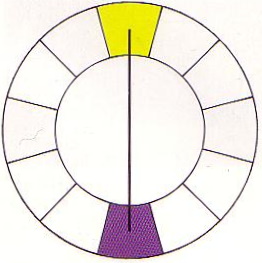 Der vollkommenste Zweiklang ist eindeutig der Komplementärkontrast - siehe Farbkontraste im Farbkreis - Auch aus der Kombination einer Farbe mit einer Nichtfarbe entsteht ein Zweiklang - siehe Farbkontraste außerhalb des Farbkreises - Die Kombination von zwei Nachbarfarben gehört hier ebenfalls in diesen Bereich - siehe Harmonie im GleichklangDas Weglassen einer Farbe beim Dreiklang ergibt ebenfalls einen Zweiklang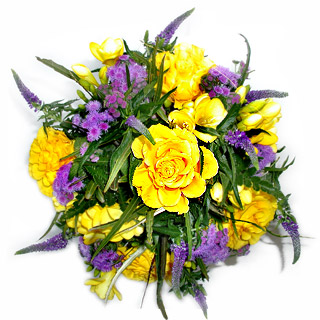 DreiklangBeschreibungBeispiel aus der Floristik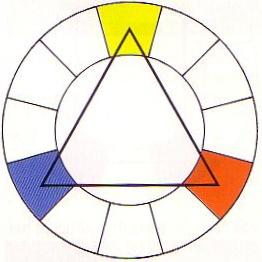 Der harmonische Dreiklang hat als Beziehungsfigur das gleichseitige und gleichschenkelige Dreieck im Farbkreis, aus denen man die Farbmöglichkeiten ablesen kann.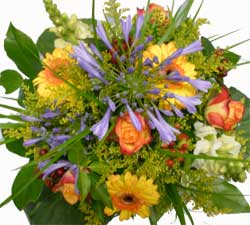 VierklangBeschreibungBeispiel aus der Floristik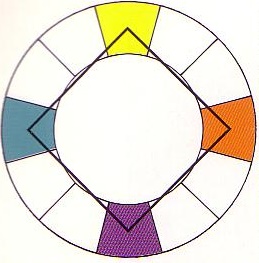 Ein Vierklang besteht aus zwei Komplementärkontrasten, die im Farbkreis mit der Beziehungsfigur des Quadrates oder Rechteckes gesehen werden.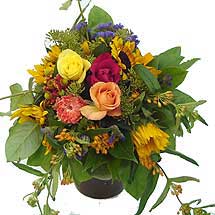 